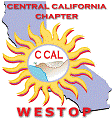 WESTOP-CENTRAL CALIFORNIA CHAPTERMEETING MINUTES11/14/2016Conference CallPRESENT:  CALL TO ORDER/WELCOME/INTRODUCTIONSThe 11/14/16 Central California Chapter phone call meeting was called to order by President Nestor Daniel Lomeli at 9:10 am. Members present were: Nestor Lomeli, Norberto Carbajal, Liliana Sanchez, Perry Angle and Guadalupe Garcia	Executive meeting was held as a conference call to discuss PDS seminar. Topics discussed were:Sycamore resort  negotiations (venue, and facilities)Discussion of the workshops and silent auction locationsPDS agenda modifications (change in times)Update on CVent registersAward Ceremony modifications (change in times)Equipment need it for workshops (projectors, screens, microphones)CenCal awards- still need more nominations (email to be send out by Perry Angle to remind members to submit their nominations)Workshop presents: Need more workshop presentersPDS program. Perry will follow up with Ricardo Marmolejo on the status of the programCenCal chapter will provide pastries and coffee for attendees on Friday during CenCal meeting (tentative)Next executive phone call meeting to be scheduled for Nov. 21st at 2:00pm.ADJOURNMENT *MOTION TO ADJOURN BY Nestor Daniel Lomeli  at 9:57am. 